小学科学学科研修活动通知活动时间：2018年9月21日星期五下午13：20活动地点：北京小学广外分校（西城区马连道中街35号）活动内容：二年级教学研讨1．《把它们放进水里》    西城区奋斗小学       项 彤2．《拉力》             北京小学广外分校     王婷婷点评专家：   黄海旺主任  人民教育出版社综合理科室主任、人教、鄂教版《科学》教材主编 本次活动为南北两区联合教研，请全体科学教师安排好工作，携带此通知准时参加活动。小学科学教研室  2018-9-12路线：地铁七号线达官营地铁站D口（西南口），向西南约960米。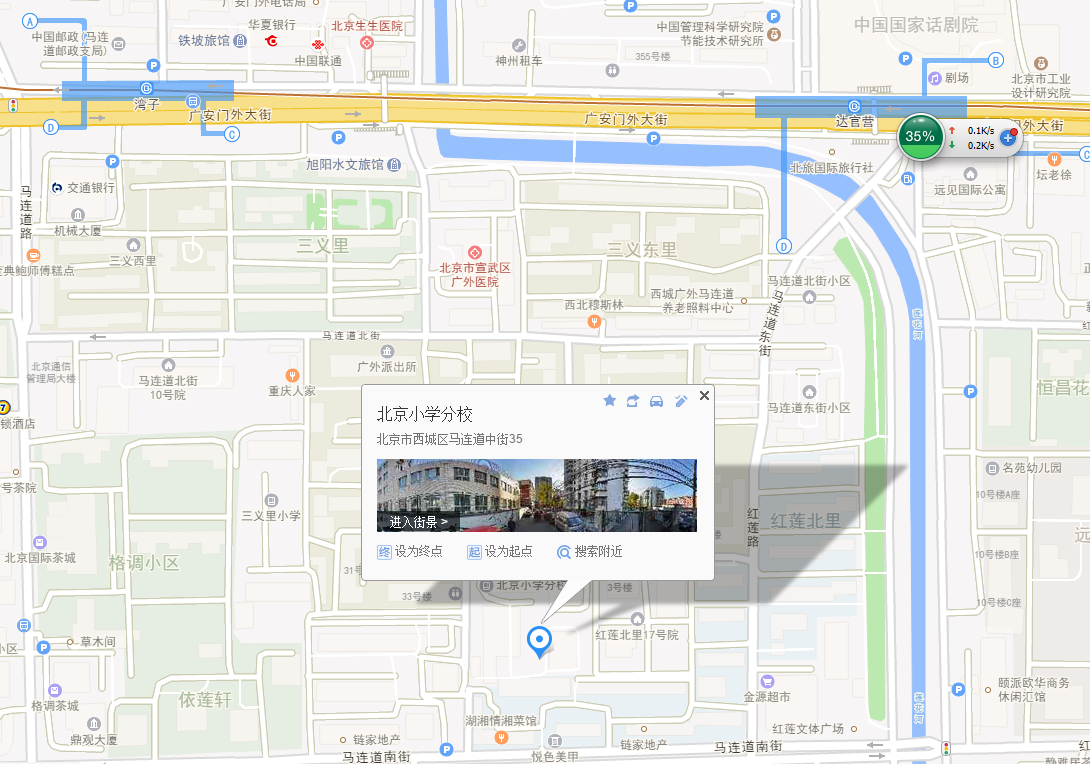 学校周边不方便停车，建议大家绿色出行。